				 Theme 6				   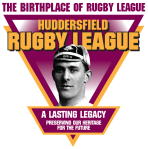 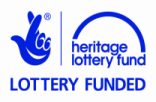  Hall of FameTeacher Answer Sheet 5Name of Northern Union (Rugby League) Footballer: Albert Rosenfeld1aWhere was your player born?Sydney1bIn which country is this?Australia2aWhen was your player born? 28th July 18852bHow many years ago is this?130 (in 2015 – calculate from current year)3When did your player first play for Huddersfield?25th September 19094aWhich Huddersfield match might your player remember as his favourite? Open answer, suggest one of:his debut against Broughton Rangers in 19091909 Yorkshire Cup win against Batley; beating Wakefield Trinity on Boxing Day 1911;beating Australia 21-7 in 1911-12;the 37-3 win over St Helens in the 1915 Challenge Cup Final as it secured the historic fourth trophy that season4bWhy?his debut against Broughton Rangers in 1909 as he scored two tries;1909 Yorkshire Cup win against Batley as it was the first trophy he won; beating Wakefield Trinity on Boxing Day 1911 because Albert scored eight triesbeating Australia 21-7 in 1911-12 as it is unexpected for a club team to beat a country;the 37-3 win over St Helens in the 1915 Challenge Cup Final as it secured the historic fourth trophy that season5For which clubs, if any, did your player play before he joined Huddersfield?Eastern Sydney Borough (rugby union);Eastern Suburbs (Sydney)6aHas your player ever played for his country? Yes6bWhich country?Australia7For which club(s), if any, did your player play after playing for Huddersfield?Wakefield Trinity; Bradford Northern8What were your player’s best skills? (e.g. passing; tackling)running with the ball; kicking ahead and re-gathering the ball9What did your player achieve of which he would be most proud?Open answer - suggest one of:being a member of the first-ever Australian tourists to Britain in 1908-09; setting the all-time record of 80 tries in a season in 1913-14;being a member of the the Team of All Talents and its leading try-scorer10What work did your player do in World War I?Albert was assigned to the Army Service Corps and served in Mesopotamia (Iraq)11What did your player do after he finished playing?Albert drove the corporation dust cart, later worked as a dyer and coached the Rastrick rugby league club12Write three adjectives to describe qualities that your player had as a person. Open answer, suggest three of: adventurous; determined; competitive; loyal; likeable13What is the most interesting thing you have found about your player?Open answer14aIs your player still alive?No14bIf not, when did he die? Albert died on 4th September 197014cWhat else do you know about his death?Albert died in his Huddersfield home.He was 85 years old when he died.15aWhat is the strongest feeling you have about your player?Open answer15bWhat has made you feel like this?Answer supporting answer to 15a